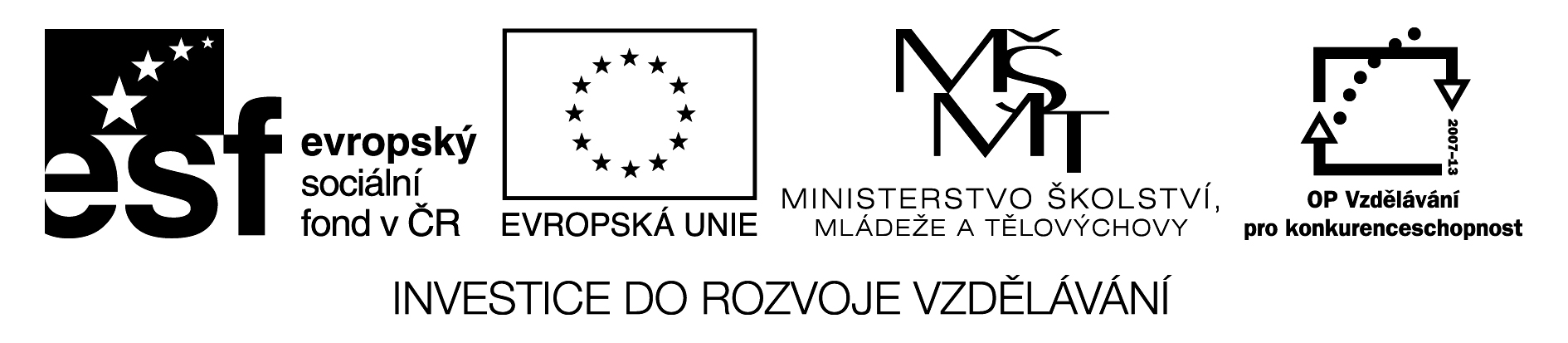 Goniometrie														 PL24Definice goniometrických funkcí s využitím pravoúhlého trojúhelníku  -  sinová a kosinová větaSinová věta:  Pro každý trojúhelník ABC, jehož vnitřní úhly mají velikost α, β, γ a strany velikosti a, b, c platí:          Tedy: Poměr velikostí stran trojúhelníku se rovná poměru sinů velikostí protilehlých úhlů.Velmi často tuto větu používáme ve tvaru:      ;	 ;	Př: Určete velikosti všech stran a vnitřních úhlů ∆ABC, je-li dáno: c = 20, α = 45°, β = 105°Nákres:						Výpočet:Kosinová věta:Pro každý trojúhelník ABC, jehož vnitřní úhly mají velikost α, β, γ a strany velikosti a, b, c platí:          	a2 = b2 + c2 – 2bc·cosα	b2 = a2 + c2 – 2ac·cosβ	c2 = a2 + b2 – 2ab·cosγTedy: Kosinová věta je zobecněním Pythagorovy věty pro všechny trojúhelníky.Př: Určete velikosti všech stran a vnitřních úhlů ∆ABC, je-li dáno: a = 51, c = 34, β = 126°Nákres: 						Výpočet:Řešení: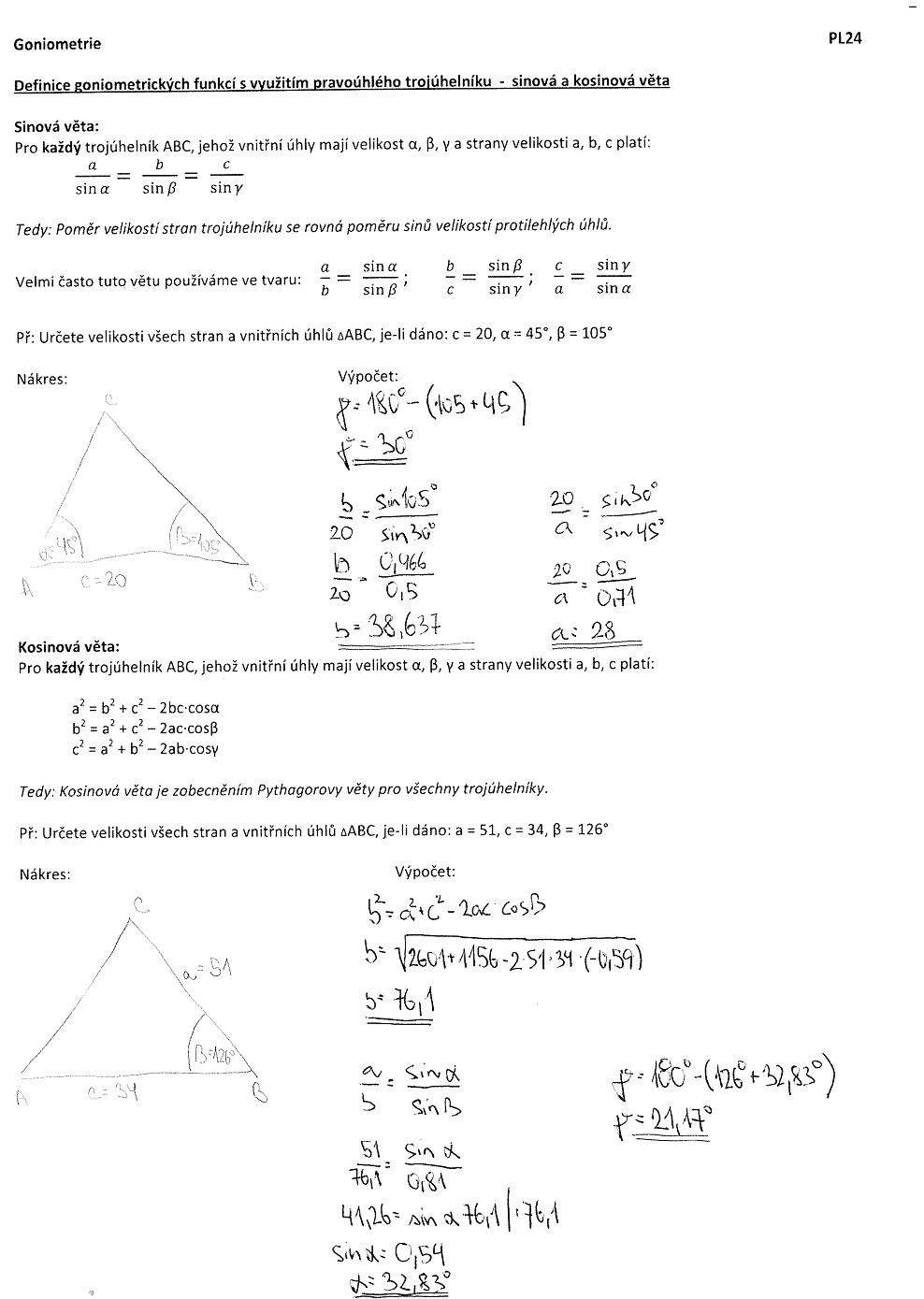 Použitá literatura:
 
[1]Polák, J. Přehled středoškolské matematiky. Vyd. 6. Praha: Prometheus, s. r. o., 1998. ISBN 80-85849-78-X
[2]Hruška, M., RNDr. Státní maturita z matematiky v testových úlohách včetně řešení. Vyd. 1. Olomouc: Rubico, s. r. o., 2012. ISBN 80-7346-149-2
[3]Petáková, J. Matematika – příprava k maturitě a k přijímacím zkouškám na vysoké školy. Vyd. 1. Praha: Prometheus, s. r. o., 2001. ISBN 807196-099-3
[4]Odvárko, O., Doc. RNDr., DrSc. Matematika pro gymnázia Goniometrie. Vyd. 3. Praha: Prometheus, 2005. ISBN 80-7196-178-7NázevSinová a kosinová větaPředmět, ročníkMatematika, 2. ročníkTematická oblastGoniometrie a trigonometrieAnotacePracovní list sloužící k procvičení učiva, lze vytisknout, obsahuje i řešeníKlíčová slovasin x, cos x trigonometrie AutorMgr. Hana DudíkováDatum23.4.2013ŠkolaGymnázium Jana Opletala, Litovel, Opletalova 189ProjektEU peníze středním školám, reg. č.: CZ.1.07/1.5.00/34.0221